　信越総合通信局　企画調整課　行　　送付先：	E-Mail：shinetsu-kikaku_atmark_soumu.go.jp　　　　　　　　※スパムメール対策のため「@」を「_atmark_」と表示しております。			FAX：０２６－２３４－９９４７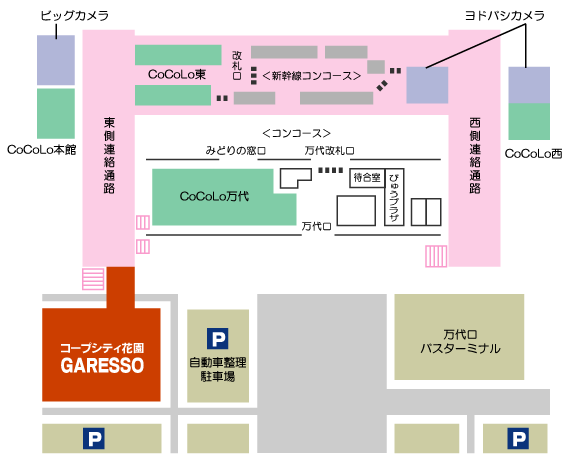 電波利用セミナー　参加申込書（平成２６年４月２３日開催　ガレッソ（新潟駅前）団体名参加者氏名（所属・役職・氏名）参加者氏名（所属・役職・氏名）参加者氏名（所属・役職・氏名）連絡先（電話番号又はメールアドレス）